АТҚАРУ КОМИТЕТІ                                           ИСПОЛНИТЕЛЬНЫЙ  КОМИТЕТ                                                       ҚАУЛЫ      ПОСТАНОВЛЕНИЕ22.02.2022  год									№ 15  п. 3О состоянии работы по заключению региональных отраслевых соглашений, коллективных договоров в членских организациях Профсоюза и повышению эффективности социального партнерства за 2021 год.Заслушав и обсудив информацию заместителя председателя Профсоюза Беженарова В.Ф. «О состоянии работы по заключению региональных отраслевых соглашений, коллективных договоров в членских организациях Профсоюза и повышению эффективности социального партнерства» Исполком Казахстанского отраслевого профессионального союза работников образования и науки ОТМЕЧАЕТ:По состоянию на 1 января 2022 года на областном, столичном, городском республиканского значения  уровнях заключено  18 соглашений: 14 – областных; 1 – столицы г. Нур-Султан;  2 – городов республиканского значения Алматы, Шымкент;   1 – Жезказганского региона.Профсоюзными органами всех уровней проведена серьезная работа по организации переговоров с партнерами, внесению в перечень переговорных позиций вопросов улучшения условий труда, оплаты, безопасности, повышению уровня социального самочувствия работников.  В актах социального партнерства закреплены позиции, повышающие уровень социально-экономического положения работников. Из 8 367 первичных профсоюзных организаций, входящих в отраслевой профсоюз, коллективные договоры заключены в 8 365 организациях.  В 5 трудовых коллективах ведутся переговоры о заключении коллективных договоров.Действие коллективных договоров распространено на 545 559 членов профсоюза.Важной частью условий коллективных договоров является стоимость социальных пакетов для работников. Общая сумма расходов на выполнение обязательств коллективных договоров в 2021 году составила –  4 118 366 408 тенге. Приоритетной задачей профорганов всех уровней остается задача по контролю за выполнением условий соглашений и коллективных договоров. Исполком Казахстанского отраслевого профессионального союза работников образования и науки ПОСТАНОВИЛ:Принять к сведению информацию, выводы и предложения, содержащиеся в информационной записке заместителя председателя Профсоюза Беженарова В.Ф. «О состоянии работы по заключению региональных отраслевых соглашений, коллективных договоров в членских организациях Профсоюза и повышению эффективности социального партнерства».Руководящим органам членских организаций:- обеспечить регулярное проведение заседаний комиссий по социальному партнерству, регулированию трудовых, социально-экономических отношений на всех уровнях социального партнерства, с внесением в повестки дня наиболее актуальных вопросов условий труда, соблюдения социальных гарантий;- активизировать работу в сфере общественного контроля за исполнением работодателями условий соглашений и коллективных договоров с обязательной оценкой каждого случая неисполнения обязательств и применением мер правового воздействия;- усилить информационную работу в части освещения процессов социального партнерства с особым акцентом на случаи неисполнения работодателями взятых на себя обязательств.Рекомендовать руководству Профсоюза (Мукашева А.М., Беженаров В.Ф., Абиева А.А.)  провести работу по сбору информации, анализу ситуации, связанной с коммерциализацией системы дошкольного, среднего, профессионального и технического образования, в случае необходимости подготовить соответствующее обращение в центральные органы государственной власти.Контроль за исполнением настоящего постановления возложить на заместителя председателя Профсоюза Беженарова В.Ф.Председатель                                                                         А. Мукашева«ҚАЗАҚСТАНДЫҚ САЛАЛЫҚБІЛІМ ЖӘНЕ ҒЫЛЫМ ҚЫЗМЕТКЕРЛЕРІНІҢ КӘСІПТІК ОДАҒЫ»ҚОҒАМДЫҚ БІРЛЕСТІГІ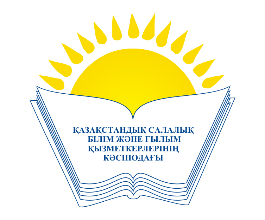    ОБЩЕСТВЕННОЕ ОБЪЕДИНЕНИЕ«КАЗАХСТАНСКИЙ ОТРАСЛЕВОЙ ПРОФЕССИОНАЛЬНЫЙ СОЮЗ РАБОТНИКОВ ОБРАЗОВАНИЯ ИНАУКИ»